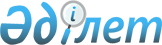 Алматы облыстық мәслихатының 2015 жылғы 14 желтоқсандағы "Алматы облысының 2016–2018 жылдарға арналған облыстық бюджеті туралы" № 51-287 шешіміне өзгерістер мен толықтырулар енгізу туралыАлматы облыстық мәслихатының 2016 жылғы 20 қазандағы № 9-49 шешімі. Алматы облысы Әділет департаментінде 2016 жылы 26 қазанда № 3986 болып тіркелді      2008 жылғы 4 желтоқсандағы Қазақстан Республикасының Бюджет кодексінің 108–бабының 4–тармағына, "Қазақстан Республикасындағы жергілікті мемлекеттік басқару және өзін-өзі басқару туралы" 2001 жылғы 23 қаңтардағы Қазақстан Республикасы Заңының 6–бабы 1–тармағының 1) тармақшасына және "2016 – 2018 жылдарға арналған республикалық бюджет туралы" Қазақстан Республикасының Заңын іске асыру туралы" Қазақстан Республикасы Үкіметінің 2015 жылғы 8 желтоқсандағы № 972 қаулысына өзгерістер мен толықтырулар енгізу туралы" 2016 жылғы 8 қазандағы № 579 Қазақстан Республикасы Үкіметінің қаулысына сәйкес, Алматы облыстық мәслихаты ШЕШІМ ҚАБЫЛДАДЫ:

      1. Алматы облыстық мәслихатының 2015 жылғы 14 желтоқсандағы "Алматы облысының 2016-2018 жылдарға арналған облыстық бюджеті туралы" № 51-287 шешіміне (нормативтік құқықтық актілерді мемлекеттік тіркеу Тізілімінде 2015 жылдың 22 желтоқсанында № 3631 тіркелген, 2016 жылғы 9 қаңтардағы № 3 "Огни Алатау" және "Жетісу" газеттерінде жарияланған), Алматы облыстық мәслихатының 2016 жылғы 27 қаңтардағы "Алматы облыстық мәслихатының 2015 жылғы 14 желтоқсандағы "Алматы облысының 2016-2018 жылдарға арналған облыстық бюджеті туралы" № 51-287 шешіміне өзгерістер енгізу туралы" № 54-298 шешіміне (нормативтік құқықтық актілерді мемлекеттік тіркеу Тізілімінде 2016 жылдың 5 ақпанында № 3691 тіркелген, 2016 жылғы 23 ақпандағы № 24 "Огни Алатау" және "Жетісу" газеттерінде жарияланған), Алматы облыстық мәслихатының 2016 жылғы 16 наурыздағы "Алматы облыстық мәслихатының 2015 жылғы 14 желтоқсандағы "Алматы облысының 2016-2018 жылдарға арналған облыстық бюджеті туралы" № 51-287 шешіміне өзгерістер мен толықтырулар енгізу туралы" № 57-305 шешіміне (нормативтік құқықтық актілерді мемлекеттік тіркеу Тізілімінде 2016 жылдың 24 наурызында № 3757 тіркелген, 2016 жылғы 5 сәуірдегі № 39 "Огни Алатау" және "Жетісу" газеттерінде жарияланған), Алматы облыстық мәслихатының 2016 жылғы 12 мамырдағы "Алматы облыстық мәслихатының 2015 жылғы 14 желтоқсандағы "Алматы облысының 2016-2018 жылдарға арналған облыстық бюджеті туралы" № 51-287 шешіміне өзгерістер енгізу туралы" № 2-15 шешіміне (нормативтік құқықтық актілерді мемлекеттік тіркеу Тізілімінде 2016 жылдың 17 мамырында № 3832 тіркелген, 2016 жылғы 2 маусымдағы № 62 "Огни Алатау" және "Жетісу" газеттерінде жарияланған), Алматы облыстық мәслихатының 2016 жылғы 15 шілдедегі "Алматы облыстық мәслихатының 2015 жылғы 14 желтоқсандағы "Алматы облысының 2016-2018 жылдарға арналған облыстық бюджеті туралы" № 51-287 шешіміне өзгерістер мен толықтыру енгізу туралы" № 7-39 шешіміне (нормативтік құқықтық актілерді мемлекеттік тіркеу Тізілімінде 2016 жылдың 20 шілдесінде № 3903 тіркелген, 2016 жылғы 28 шілдедегі № 83 "Огни Алатау" және "Жетісу" газеттерінде жарияланған) келесі өзгерістер мен толықтырулар енгізілсін:

      көрсетілген шешімнің 1-тармағы жаңа редакцияда баяндалсын:

      "1. 2016-2018 жылдарға арналған облыстық бюджет тиісінше 1, 2 және 3-қосымшаларға сәйкес, оның ішінде 2016 жылға келесі көлемдерде бекітілсін:

      1) кірістер 340 499 214 мың теңге, оның ішінде:

      салықтық түсiмдер бойынша 32 832 922 мың теңге;

      салықтық емес түсiмдер бойынша 2 733 261 мың теңге;

      негiзгi капиталды сатудан түсетін түсiмдер бойынша 12 430 мың теңге;

      трансферттер түсімдері бойынша 304 920 601 мың теңге;

      2) шығындар 336 851 903 мың теңге;

      3) таза бюджеттік кредиттеу 12 345 814 мың теңге, оның ішінде:

      бюджеттік кредиттер 14 476 071 мың теңге;

      бюджеттік кредиттерді өтеу 2 130 257 мың теңге;

      4) қаржы активтерімен операциялар бойынша сальдо 6 104 321 мың теңге, оның ішінде:

      қаржы активтерін сатып алу 6 104 321 мың теңге;

      5) бюджет тапшылығы (профициті) (-) 14 802 824 мың теңге;

      6) бюджет тапшылығын қаржыландыру (профицитін пайдалану) 14 802 824 мың теңге.";

      7- тармақтағы:

      "96 005 136" саны "104 443 489" санына ауыстырылсын;

      "8 979 433" саны "9 133 595" санына ауыстырылсын;

      "44 238 931" саны "44 392 475" санына ауыстырылсын;

      "447 986" саны "439 848" санына ауыстырылсын;

      "6 215" саны "8 291" санына ауыстырылсын;

      "қайта өңдеушi кәсiпорындардың ауылшаруашылық өнiмiн тереңдете қайта өңдеп өнiмдер өндіруі үшiн оны сатып алу шығындарын субсидиялауға 984 446 мың теңге" деген жолдан кейін келесі жолдармен толықтырылсын:

      "инвестициялық салымдар кезінде агроөнеркәсіптік кешен субъектісі шеккен шығыстардың бір бөлігін өтеуге 2 853 173 мың теңге;

      мал шаруашылығы өнімдерінің өнімділігін және сапасын арттыруды, асыл тұқымды мал шаруашылығын дамытуды субсидиялауға 3 977 350 мың теңге;";

      "агроөнеркәсiптiк кешен субъектiлерiнiң қарыздарын кепiлдендiру және сақтандыру шеңберiнде субсидиялауға 31 860 мың теңге; 

      агроөнеркәсіптік кешен саласындағы дайындаушы ұйымдарға есептелген қосылған құн салығы шегінде бюджетке төленген қосылған құн салығының сомасын субсидиялауға 71 400 мың теңге;" деген жолдар алынып тасталсын;

      "1 719 347" саны "1 692 602" санына ауыстырылсын;

      "26 701 523" саны "27 652 342" санына ауыстырылсын;

      "жаңартылатын энергия көздерін пайдалануды қолдауға 10 020 мың теңге;" деген жол алынып тасталсын;

      "34 429" саны "23 874" санына ауыстырылсын;

      "187 947" саны "393 834" санына ауыстырылсын;

      "2 379 352" саны "2 679 352" санына ауыстырылсын;

      8- тармақтағы:

      "42 504 574" саны "42 685 339" санына ауыстырылсын;

      "24 271 871" саны "23 582 555" санына ауыстырылсын;

      "5 723 614" саны "6 298 788" санына ауыстырылсын;

      "1 939 116" саны "2 234 023" санына ауыстырылсын;

      13- тармақтағы:

      "321 879" саны "311 904" санына ауыстырылсын;

      14- тармақтағы:

      "15 127 990" саны "14 218 306" санына ауыстырылсын.

      2. Көрсетілген шешімнің 1-қосымшасы осы шешімнің қосымшасына сәйкес жаңа редакцияда баяндалсын. 

      3. "Алматы облысының экономика және бюджеттік жоспарлау басқармасы" мемлекеттік мекемесінің басшысына (келісім бойынша Сатыбалдина Н.Т.) осы шешімді әділет органдарында мемлекеттік тіркелгеннен кейін ресми және мерзімді баспа басылымдарында, сондай-ақ Қазақстан Республикасының Үкіметі айқындаған интернет-ресурста және облыстық мәслихатының интернет-ресурсында жариялау жүктелсін.

      4. Осы шешімнің орындалуын бақылау облыстық мәслихаттың "Бюджет, тарифтік саясат және заңдылықтың сақталуын қамтамасыз ету мәселелері бойынша" тұрақты комиссиясына жүктелсін.

      5. Осы шешім 2016 жылғы 1 қаңтардан бастап қолданысқа енгiзiледi.

 Алматы облысының 2016 жылға арналған облыстық бюджеті
					© 2012. Қазақстан Республикасы Әділет министрлігінің «Қазақстан Республикасының Заңнама және құқықтық ақпарат институты» ШЖҚ РМК
				
      Алматы облыстық мәслихат 

      сессиясының төрағасы 

Ы. Бектұрсынов

      Алматы облыстық

      мәслихаттың хатшысы 

С. Мұқанов
Алматы облыстық мәслихатының 2016 жылғы 20 қазандағы "Алматы облыстық мәслихатының 2015 жылғы 14 желтоқсандағы "Алматы облысының 2016-2018 жылдарға арналған облыстық бюджеті туралы" № 51-287 шешіміне өзгерістер мен толықтырулар енгізу туралы" № 9-49 шешіміне қосымшаАлматы облыстық мәслихатының 2015 жылғы 14 желтоқсандағы "Алматы облысының 2016-2018 жылдарға арналған облыстық бюджеті туралы" № 51-287 шешімімен бекітілген 1- қосымшаСанаты 

Санаты 

Санаты 

Санаты 

Сомасы, мың теңге

Сынып

Сынып

Сынып

Сомасы, мың теңге

Ішкі сынып Атауы

Ішкі сынып Атауы

Сомасы, мың теңге

I. Кірістер

340 499 214

1

Салықтық түсімдер

32 832 922

01

Табыс салығы

16 481 451

2

Жеке табыс салығы

 16 481 451 

03

Әлеуметтiк салық

14 908 901

1

Әлеуметтік салық

 14 908 901 

05

Тауарларға, жұмыстарға және қызметтер көрсетуге салынатын iшкi салықтар

1 442 570

3

Табиғи және басқа ресурстарды пайдаланғаны үшiн түсетiн түсiмдер

 1 442 570 

2

Салықтық емес түсiмдер

2 733 261

01

Мемлекет меншігінен түсетін түсімдер

154 119

5

Мемлекет меншігіндегі мүлікті жалға беруден түсетін кірістер

 34 000 

6

Бюджет қаражатын банк шоттарына орналастырғаны үшiн сыйақылар

 6 730 

7

Мемлекеттік бюджеттен берілген кредиттер бойынша сыйақы

 113 389 

04

Мемлекеттік бюджеттен қаржыландырылатын, сондай-ақ Қазақстан Республикасы Ұлттық Банкінің бюджетінен (шығыстар сметасынан) ұсталатын және қаржыландырылатын мемлекеттік мекемелер салатын айыппұлдар, өсімпұлдар, санкциялар, өндіріп алулар

2 386 401

1

Мұнай секторы ұйымдарынан түсетін түсімдерді қоспағанда, мемлекеттік бюджеттен қаржыландырылатын, сондай-ақ Қазақстан Республикасы Ұлттық Банкінің бюджетінен (шығыстар сметасынан) ұсталатын және қаржыландырылатын мемлекеттік мекемелер салатын айыппұлдар, өсімпұлдар, санкциялар, өндіріп алулар

2 386 401

06

Басқа да салықтық емес түсiмдер

192 741

1

Басқа да салықтық емес түсiмдер

192 741

3

Негізгі капиталды сатудан түсетін түсімдер

12 430

01

Мемлекеттік мекемелерге бекітілген мемлекеттік мүлікті сату

12 430

1

Мемлекеттік мекемелерге бекітілген мемлекеттік мүлікті сату

 12 430 

4

Трансферттердің түсімдері

304 920 601

01

Төмен тұрған мемлекеттiк басқару органдарынан алынатын трансферттер

66 703 992

2

Аудандық (қалалық) бюджеттерден трансферттер

 66 703 992 

02

Мемлекеттiк басқарудың жоғары тұрған органдарынан түсетiн трансферттер

238 216 609

1

Республикалық бюджеттен түсетiн трансферттер

 238 216 609 

Функционалдық топ

Функционалдық топ

Функционалдық топ

Функционалдық топ

Функционалдық топ

Сомасы, 
мың теңге

 

Кіші функция

Кіші функция

Кіші функция

Кіші функция

Сомасы, 
мың теңге

 

Бюджеттік бағдарламалардың әкiмшiсi

Бюджеттік бағдарламалардың әкiмшiсi

Бюджеттік бағдарламалардың әкiмшiсi

Сомасы, 
мың теңге

 

Бағдарлама

Бағдарлама

Сомасы, 
мың теңге

 

Атауы

Сомасы, 
мың теңге

 

II. Шығындар

336 851 903

01

Жалпы сипаттағы мемлекеттiк қызметтер 

5 845 833

1

Мемлекеттiк басқарудың жалпы функцияларын орындайтын өкiлдi, атқарушы және басқа органдар

3 681 319

110

Облыс мәслихатының аппараты

65 231

001

Облыс мәслихатының қызметін қамтамасыз ету жөніндегі қызметтер

64 306

003

Мемлекеттік органның күрделі шығыстары

925

120

Облыс әкімінің аппараты

3 335 563

001

Облыс әкімінің қызметін қамтамасыз ету жөніндегі қызметтер 

2 094 234

004

Мемлекеттік органның күрделі шығыстары

394 901

007

Ведомстволық бағыныстағы мемлекеттік мекемелерінің және ұйымдарының күрделі шығыстары

695 476

009

Аудандық маңызы бар қалалардың, ауылдардың, кенттердің, ауылдық округтердің әкімдерін сайлауды қамтамасыз ету және өткізу

21 236

013

Облыс Қазақстан халқы Ассамблеясының қызметін қамтамасыз ету

129 716

282

Облыстың тексеру комиссиясы

280 525

001

Облыстың тексеру комиссиясының қызметін қамтамасыз ету жөніндегі қызметтер 

280 525

2

Қаржылық қызмет

319 974

257

Облыстың қаржы басқармасы

283 825

001

Жергілікті бюджетті атқару және коммуналдық меншікті басқару саласындағы мемлекеттік саясатты іске асыру жөніндегі қызметтер

127 355

009

Жекешелендіру, коммуналдық меншікті басқару, жекешелендіруден кейінгі қызмет және осыған байланысты дауларды реттеу

35 500

013

Мемлекеттік органның күрделі шығыстары

3 970

028

Коммуналдық меншікке мүлікті сатып алу

117 000

718

Облыстық мемлекеттік сатып алу басқармасы

36 149

001

Жергілікті деңгейде мемлекеттік сатып алуды басқару саласындағы мемлекеттік саясатты іске асыру жөніндегі қызметтер 

35 799

003

Мемлекеттік органның күрделі шығыстары

350

5

Жоспарлау және статистикалық қызмет

1 732 543

258

Облыстың экономика және бюджеттік жоспарлау басқармасы

1 732 543

001

Экономикалық саясатты, мемлекеттік жоспарлау жүйесін қалыптастыру мен дамыту саласындағы мемлекеттік саясатты іске асыру жөніндегі қызметтер

222 836

005

Мемлекеттік органның күрделі шығыстары

4 404

113

Жергілікті бюджеттерден берілетін ағымдағы нысаналы трансферттер 

1 505 303

9

Жалпы сипаттағы өзге де мемлекеттiк қызметтер

111 997

269

Облыстың дін істері басқармасы

111 997

001

Жергілікті деңгейде дін істер саласындағы мемлекеттік саясатты іске асыру жөніндегі қызметтер

40 440

003

Мемлекеттік органның күрделі шығыстары

505

005

Өңірде діни ахуалды зерделеу және талдау

71 052

02

Қорғаныс

1 001 851

1

Әскери мұқтаждар

61 094

120

Облыс әкімінің аппараты

61 094

010

Жалпыға бірдей әскери міндетті атқару шеңберіндегі іс-шаралар

25 308

011

Аумақтық қорғанысты даярлау және облыс ауқымдағы аумақтық қорғаныс

35 786

2

Төтенше жағдайлар жөнiндегi жұмыстарды ұйымдастыру

940 757

120

Облыс әкімінің аппараты

49 500

014

Облыстық ауқымдағы төтенше жағдайлардың алдын алу және жою

49 500

287

Облыстық бюджеттен қаржыландырылатын табиғи және техногендік сипаттағы төтенше жағдайлар, азаматтық қорғаныс саласындағы уәкілетті органдардың аумақтық органы

891 257

004

Облыс ауқымдағы төтенше жағдайлардың алдын алу және оларды жою

608 101

113

Жергілікті бюджеттерден берілетін ағымдағы нысаналы трансферттер 

283 156

03

Қоғамдық тәртіп, қауіпсіздік, құқықтық, сот, қылмыстық-атқару қызметі

10 412 119

1

Құқық қорғау қызметi

10 382 546

252

Облыстық бюджеттен қаржыландырылатын атқарушы ішкі істер органы

10 246 479

001

Облыс аумағында қоғамдық тәртіптті және қауіпсіздікті сақтауды қамтамасыз ету саласындағы мемлекеттік саясатты іске асыру жөніндегі қызметтер 

6 809 537

003

Қоғамдық тәртіпті қорғауға қатысатын азаматтарды көтермелеу 

4 410

006

Мемлекеттік органның күрделі шығыстары

3 333 838

013

Белгілі тұратын жері және құжаттары жоқ адамдарды орналастыру қызметтері

90 403

024

Дағдарыстық жағдай қаупі төнген және туындаған кезде іс-қимылдар бойынша оқу-жаттығу жүргізу

8 291

271

Облыстың құрылыс басқармасы

136 067

003

Ішкі істер органдарының объектілерін дамыту

136 067

9

Қоғамдық тәртіп және қауіпсіздік саласындағы басқа да қызметтер

29 573

120

Облыс әкімінің аппараты

29 573

015

Аудандардың (облыстық маңызы бар қалалардың) бюджеттеріне азаматтық хал актілерін тіркеу бөлімдерінің штат санын ұстауға берілетін ағымдағы нысаналы трансферттер

29 573

04

Бiлiм беру

73 091 230

1

Мектепке дейінгі тәрбие және оқыту

9 544 079

261

Облыстың білім басқармасы

8 021 473

027

Мектепке дейінгі білім беру ұйымдарында мемлекеттік білім беру тапсырыстарын іске асыруға аудандардың (облыстық маңызы бар қалалардың) бюджеттеріне берілетін ағымдағы нысаналы трансферттер

8 021 473

271

Облыстың құрылыс басқармасы

1 522 606

007

Аудандардың (облыстық маңызы бар қалалардың) бюджеттеріне мектепке дейiнгi тәрбие және оқыту объектілерін салуға және реконструкциялауға берілетін нысаналы даму трансферттер 

1 522 606

2

Бастауыш, негізгі орта және жалпы орта білім беру

33 350 481

261

Облыстың білім басқармасы

2 628 086

003

Арнайы білім беретін оқу бағдарламалары бойынша жалпы білім беру

1 227 661

006

Мамандандырылған білім беру ұйымдарында дарынды балаларға жалпы білім беру

1 185 150

053

Аудандардың (облыстық маңызы бар қалалардың) бюджеттеріне орта білім беру ұйымдарын жан басына шаққандағы қаржыландыруды сынақтан өткізуге берілетін ағымдағы нысаналы трансферттер

107 147

069

Аудандардың (облыстық маңызы бар қалалардың) бюджеттеріне цифрлық білім беру инфрақұрылымын құруға берілетін ағымдағы нысаналы трансферттер

108 128

271

Облыстың құрылыс басқармасы

29 522 191

079

Аудандардың (облыстық маңызы бар қалалардың) бюджеттеріне бастауыш, негізгі орта және жалпы орта білім беру объектілерін салуға және реконструкциялауға берілетін нысаналы даму трансферттерi

29 493 712

086

Бастауыш, негізгі орта және жалпы орта білім беру объектілерін салу және реконструкциялау

28 479

285

Облыстың дене шынықтыру және спорт басқармасы 

1 200 204

006

Балалар мен жасөспірімдерге спорт бойынша қосымша білім беру

677 001

007

Мамандандырылған бiлiм беру ұйымдарында спорттағы дарынды балаларға жалпы бiлiм беру

523 203

4

Техникалық және кәсіптік, орта білімнен кейінгі білім беру

8 916 277

253

Облыстың денсаулық сақтау басқармасы

442 615

043

Техникалық және кәсіптік, орта білімнен кейінгі білім беру ұйымдарында мамандар даярлау

442 615

261

Облыстың білім басқармасы

8 473 662

024

Техникалық және кәсіптік білім беру ұйымдарында мамандар даярлау

8 473 662

5

Мамандарды қайта даярлау және біліктіліктерін арттыру

45 378

253

Облыстың денсаулық сақтау басқармасы

45 378

003

Кадрлардың біліктілігін арттыру және оларды қайта даярлау

45 378

9

Бiлiм беру саласындағы өзге де қызметтер

21 235 015

261

Облыстың білім басқармасы

21 235 015

001

Жергілікті деңгейде білім беру саласындағы мемлекеттік саясатты іске асыру жөніндегі қызметтер

106 364

004

Облыстық мемлекеттік білім беру мекемелерінде білім беру жүйесін ақпараттандыру

30 435

005

Облыстық мемлекеттік білім беру мекемелер үшін оқулықтар мен оқу-әдiстемелiк кешендерді сатып алу және жеткізу

54 999

007

Облыстық ауқымда мектеп олимпиадаларын, мектептен тыс іс-шараларды және конкурстар өткізу

178 477

011

Балалар мен жасөспірімдердің психикалық денсаулығын зерттеу және халыққа психологиялық-медициналық-педагогикалық консультациялық көмек көрсету

204 340

012

Дамуында проблемалары бар балалар мен жасөспірімдердің оңалту және әлеуметтік бейімдеу

377 401

029

Әдістемелік жұмыс

208 984

067

Ведомстволық бағыныстағы мемлекеттік мекемелерінің және ұйымдарының күрделі шығыстары

493 572

113

Жергілікті бюджеттерден берілетін ағымдағы нысаналы трансферттер 

19 580 443

05

Денсаулық сақтау

68 774 203

2

Халықтың денсаулығын қорғау

5 062 691

253

Облыстың денсаулық сақтау басқармасы

1 383 388

005

Жергілікті денсаулық сақтау ұйымдары үшін қанды, оның құрамдауыштары мен препараттарын өндіру

987 019

006

Ана мен баланы қорғау бойынша қызмет көрсету

256 545

007

Салауатты өмір салтын насихаттау

138 834

017

Шолғыншы эпидемиологиялық қадағалау жүргізу үшін тест-жүйелерін сатып алу

990

271

Облыстың құрылыс басқармасы

3 679 303

038

Деңсаулық сақтау объектілерін салу және реконструкциялау

3 679 303

3

Мамандандырылған медициналық көмек

16 243 748

253

Облыстың денсаулық сақтау басқармасы

16 243 748

009

Туберкулез, жұқпалы аурулар, психикалық күйзеліс және мінез-құлқының бұзылуынан, оның ішінде психикаға белсенді әсер ететін заттарды қолдануға байланысты, зардап шегетін адамдарға медициналық көмек көрсету

6 377 594

019

Туберкулезбен ауыратын науқастарды туберкулезге қарсы препараттармен қамтамасыз ету

475 414

020

Диабетпен ауыратын науқастарды диабетке қарсы препараттармен қамтамасыз ету

602 486

021

Онкогематологиялық науқастарды химия препараттарымен қамтамасыз ету

192 474

022

Созылмалы бүйрек функциясының жетіспеушілігі бар, аутоиммунды, орфандық аурулармен ауыратын, иммунитеті жеткіліксіз науқастарды, сондай-ақ ағзаларды транспланттаудан кейінгі науқастарды дәрілік заттармен қамтамасыз ету 

921 863

026

Гемофилиямен ауыратын науқастарды қанды ұйыту факторларымен қамтамасыз ету

996 185

027

Халыққа иммундық профилактика жүргізу үшін вакциналарды және басқа медициналық иммундық биологиялық препараттарды орталықтандырылған сатып алу және сақтау

3 840 404

036

Жіті миокард инфаркті бар науқастарды тромболитикалық препараттармен қамтамасыз ету 

153 580

046

Онкологиялық науқастарға тегін медициналық көмектің кепілдік берілген көлемі шеңберінде медициналық көмек көрсету

2 683 748

4

Емханалар

41 674 570

253

Облыстың денсаулық сақтау басқармасы

41 674 570

014

Халықтың жекелеген санаттарын амбулаториялық деңгейде дәрілік заттармен және балаларға арналған және емдік тағамдардың арнаулы өнімдерімен қамтамасыз ету

2 283 780

038

Тегін медициналық көмектің кепілдік берілген көлемі шеңберінде скринингтік зерттеулер жүргізу

285 914

039

Аудандық маңызы бар және ауыл денсаулық сақтау субъектілерінің медициналық көмекті және амбулаториялық-емханалық көмекті халыққа тегін медициналық көмектің кепілдік берілген көлемі шеңберінде көрсетуі

38 348 682

045

Азаматтардың жекелеген санаттарын дәрілік заттармен амбулаториялық емдеу деңгейінде жеңілдетілген жағдайда қамтамасыз ету

756 194

5

Медициналық көмектiң басқа түрлерi

779 697

253

Облыстың денсаулық сақтау басқармасы

779 697

011

Республикалық бюджет қаражаты есебінен көрсетілетін және аудандық маңызы бар және ауылдың денсаулық сақтау субъектілері көрсететін медициналық көмекті қоспағанда, жедел медициналық көмек көрсету және санитариялық авиация

740 236

029

Облыстық арнайы медициналық жабдықтау базалары

39 461

9

Денсаулық сақтау саласындағы өзге де қызметтер

5 013 497

253

Облыстың денсаулық сақтау басқармасы

4 781 835

001

Жергілікті деңгейде денсаулық сақтау саласындағы мемлекеттік саясатты іске асыру жөніндегі қызметтер

87 075

008

Қазақстан Республикасында ЖИТС-тің алдын алу және оған қарсы күрес жөніндегі іс-шараларды іске асыру

594 213

016

Азаматтарды елді мекеннен тыс жерлерде емделу үшін тегін және жеңілдетілген жол жүрумен қамтамасыз ету

9 000

018

Денсаулық сақтау саласындағы ақпараттық талдамалық қызметтер

220 324

033

Медициналық денсаулық сақтау ұйымдарының күрделі шығыстары

3 871 223

271

Облыстың құрылыс басқармасы

231 662

083

Жұмыспен қамту 2020 жол картасы шеңберінде ауылдық елді мекендерде орналасқан дәрігерлік амбулаториялар және фельдшерлік-акушерлік пункттерді салу

231 662

06

Әлеуметтiк көмек және әлеуметтiк қамсыздандыру

5 207 974

1

Әлеуметтiк қамсыздандыру

3 363 508

256

Облыстың жұмыспен қамтуды үйлестіру және әлеуметтік бағдарламалар басқармасы

2 708 466

002

Жалпы үлгідегі медициналық-әлеуметтік мекемелерде (ұйымдарда), арнаулы әлеуметтік қызметтер көрсету орталықтарында, әлеуметтік қызмет көрсету орталықтарында қарттар мен мүгедектерге арнаулы әлеуметтік қызметтер көрсету

608 337

013

Психоневрологиялық медициналық-әлеуметтік мекемелерде (ұйымдарда), арнаулы әлеуметтік қызметтер көрсету орталықтарында, әлеуметтік қызмет көрсету орталықтарында психоневрологиялық аурулармен ауыратын мүгедектер үшін арнаулы әлеуметтік қызметтер көрсету

1 367 229

014

Оңалту орталықтарында қарттарға, мүгедектерге, оның ішінде мүгедек балаларға арнаулы әлеуметтік қызметтер көрсету 

215 378

015

Балалар психоневрологиялық медициналық-әлеуметтік мекемелерінде (ұйымдарда), арнаулы әлеуметтік қызметтер көрсету орталықтарында, әлеуметтік қызмет көрсету орталықтарында психоневрологиялық патологиялары бар мүгедек балалар үшін арнаулы әлеуметтік қызметтер көрсету

436 176

047

Аудандардың (облыстық маңызы бар қалалардың) бюджеттеріне Өрлеу жобасы бойынша келісілген қаржылай көмекті енгізуге берілетін ағымдағы нысаналы трансферттер 

81 346

261

Облыстың білім басқармасы

655 042

015

Жетiм балаларды, ата-анасының қамқорлығынсыз қалған балаларды әлеуметтік қамсыздандыру

582 700

037

Әлеуметтік сауықтандыру

72 342

2

Әлеуметтiк көмек

347 074

256

Облыстың жұмыспен қамтуды үйлестіру және әлеуметтік бағдарламалар басқармасы

347 074

003

Мүгедектерге әлеуметтік қолдау

347 074

9

Әлеуметтiк көмек және әлеуметтiк қамтамасыз ету салаларындағы өзге де қызметтер

1 497 392

256

Облыстың жұмыспен қамтуды үйлестіру және әлеуметтік бағдарламалар басқармасы

1 389 810

001

Жергілікті деңгейде жұмыспен қамтуды қамтамасыз ету және халық үшін әлеуметтік бағдарламаларды іске асыру саласында мемлекеттік саясатты іске асыру жөніндегі қызметтер

106 758

007

Мемлекеттік органның күрделі шығыстары

304

017

Аудандардың (облыстық маңызы бар қалалардың) бюджеттеріне арнаулы әлеуметтік қызметтер көрсету стандарттарын енгізуге берілетін ағымдағы нысаналы трансферттер

20 168

018

Үкіметтік емес ұйымдарға мемлекеттік әлеуметтік тапсырысты орналастыру

27 223

044

Жергілікті деңгейде көші-қон іс-шараларын іске асыру

4 619

045

Аудандардың (облыстық маңызы бар қалалардың) бюджеттеріне Қазақстан Республикасында мүгедектердің құқықтарын қамтамасыз ету және өмір сүру сапасын жақсарту жөніндегі 2012 - 2018 жылдарға арналған іс-шаралар жоспарын іске асыруға берілетін ағымдағы нысаналы трансферттер

285 572

053

Кохлеарлық импланттарға дәлдеп сөйлеу процессорларын ауыстыру және келтіру бойынша қызмет көрсету

43 200

067

Ведомстволық бағыныстағы мемлекеттік мекемелерінің және ұйымдарының күрделі шығыстары

61 835

113

Жергілікті бюджеттерден берілетін ағымдағы нысаналы трансферттер 

840 131

263

Облыстың ішкі саясат басқармасы

35 792

077

Қазақстан Республикасында мүгедектердің құқықтарын қамтамасыз ету және өмір сүру сапасын жақсарту жөніндегі 2012 - 2018 жылдарға арналған іс-шаралар жоспарын іске асыру

35 792

268

Облыстың жолаушылар көлігі және автомобиль жолдары басқармасы

7 221

045

Аудандардың (облыстық маңызы бар қалалардың) бюджеттеріне Қазақстан Республикасында мүгедектердің құқықтарын қамтамасыз ету және өмір сүру сапасын жақсарту жөніндегі 2012 - 2018 жылдарға арналған іс-шаралар жоспарын іске асыруға берілетін ағымдағы нысаналы трансферттер

7 221

270

Облыстың еңбек инспекциясы бойынша басқармасы

64 569

001

Жергілікті деңгейде еңбек қатынасын реттеу саласындағы мемлекеттік саясатты іске асыру жөніндегі қызметтер

64 569

07

Тұрғын үй-коммуналдық шаруашылық

21 376 054

1

Тұрғын үй шаруашылығы

10 571 442

253

Облыстың денсаулық сақтау басқармасы

17 391

047

Жұмыспен қамту 2020 жол картасы бойынша қалаларды және ауылдық елді мекендерді дамыту шеңберінде объектілерді жөндеу

17 391

261

Облыстың білім басқармасы

293 746

062

Аудандардың (облыстық маңызы бар қалалардың) бюджеттеріне Жұмыспен қамту 2020 жол картасы шеңберінде қалаларды және ауылдық елді мекендерді дамытуға берілетін ағымдағы нысаналы трансферттер

265 029

064

Жұмыспен қамту 2020 жол картасы бойынша қалаларды және ауылдық елді мекендерді дамыту шеңберінде объектілерді жөндеу

28 717

268

Облыстың жолаушылар көлігі және автомобиль жолдары басқармасы

573 862

021

Аудандардың (облыстық маңызы бар қалалардың) бюджеттеріне Жұмыспен қамту 2020 жол картасы шеңберінде қалаларды және ауылдық елді мекендерді дамытуға берілетін ағымдағы нысаналы трансферттер

573 862

271

Облыстың құрылыс басқармасы

9 496 457

014

Аудандардың (облыстық маңызы бар қалалардың) бюджеттеріне коммуналдық тұрғын үй қорының тұрғын үйлерін жобалауға және (немесе) салуға, реконструкциялауға берілетін нысаналы даму трансферттері 

2 710 308

027

Аудандардың (облыстық маңызы бар қалалардың) бюджеттеріне инженерлік-коммуникациялық инфрақұрылымды жобалауға, дамытуға және (немесе) жайластыруға берілетін нысаналы даму трансферттері

6 786 149

279

Облыстың энергетика және тұрғын үй-коммуналдық шаруашылық басқармасы

183 058

026

Көп пәтерлі тұрғын үйлерде энергетикалық аудит жүргізу

13 125

042

Аудандардың (облыстық маңызы бар қалалардың) бюджеттеріне Жұмыспен қамту 2020 жол картасы шеңберінде қалаларды және ауылдық елді мекендерді дамытуға берілетін ағымдағы нысаналы трансферттер

169 933

285

Облыстың дене шынықтыру және спорт басқармасы 

6 928

009

Аудандардың (облыстық маңызы бар қалалардың) бюджеттеріне Жұмыспен қамту 2020 жол картасы шеңберінде қалаларды және ауылдық елді мекендерді дамытуға берілетін ағымдағы нысаналы трансферттер

6 928

2

Коммуналдық шаруашылық

10 804 612

271

Облыстың құрылыс басқармасы

3 039 046

013

Аудандар (облыстық маңызы бар қалалар) бюджеттеріне коммуналдық шаруашылықты дамытуға арналған нысаналы даму трансферттері

2 744 271

030

Коммуналдық шаруашылығын дамыту

294 775

279

Облыстың энергетика және тұрғын үй-коммуналдық шаруашылық басқармасы

7 765 566

001

Жергілікті деңгейде энергетика және тұрғын үй-коммуналдық шаруашылық саласындағы мемлекеттік саясатты іске асыру жөніндегі қызметтер

117 270

010

Аудандардың (облыстық маңызы бар қалалардың) бюджеттеріне сумен жабдықтау және су бұру жүйелерін дамытуға берілетін нысаналы даму трансферттері

4 137 501

014

Аудандар (облыстық маңызы бар қалалар) бюджеттеріне коммуналдық шаруашылықты дамытуға арналған нысаналы даму трансферттері

908 505

030

Аудандардың (облыстық маңызы бар қалалардың) бюджеттеріне елді мекендерді сумен жабдықтау және су бұру жүйелерін дамытуға берілетін нысаналы даму трансферттері 

2 234 023

032

Ауыз сумен жабдықтаудың баламасыз көздерi болып табылатын сумен жабдықтаудың аса маңызды топтық және жергілікті жүйелерiнен ауыз су беру жөніндегі қызметтердің құнын субсидиялау 

12 320

113

Жергілікті бюджеттерден берілетін ағымдағы нысаналы трансферттер 

355 947

08

Мәдениет, спорт, туризм және ақпараттық кеңістiк

8 849 463

1

Мәдениет саласындағы қызмет

1 953 292

271

Облыстың құрылыс басқармасы

538 749

016

Мәдениет объектілерін дамыту

538 749

273

Облыстың мәдениет, архивтер және құжаттама басқармасы

1 414 543

005

Мәдени-демалыс жұмысын қолдау

366 181

007

Тарихи-мәдени мұраны сақтауды және оған қолжетімділікті қамтамасыз ету

418 397

008

Театр және музыка өнерін қолдау

629 965

2

Спорт

4 115 115

271

Облыстың құрылыс басқармасы

116 392

017

Cпорт объектілерін дамыту

102 594

034

Аудандар (облыстық маңызы бар қалалар) бюджеттеріне спорт объектілерін дамытуға берілетін нысаналы даму трансферттері

13 798

285

Облыстың дене шынықтыру және спорт басқармасы 

3 998 723

001

Жергілікті деңгейде дене шынықтыру және спорт саласында мемлекеттік саясатты іске асыру жөніндегі қызметтер

50 673

002

Облыстық деңгейде спорт жарыстарын өткізу

118 226

003

Әр түрлі спорт түрлері бойынша облыстың құрама командаларының мүшелерін дайындау және республикалық және халықаралық спорт жарыстарына қатысуы 

3 781 572

005

Мемлекеттік органның күрделі шығыстары

580

032

Ведомстволық бағыныстағы мемлекеттік мекемелердің және ұйымдардың күрделі шығыстары

47 672

3

Ақпараттық кеңiстiк

1 413 859

263

Облыстың ішкі саясат басқармасы

941 211

007

Мемлекеттік ақпараттық саясат жүргізу жөніндегі қызметтер 

941 211

264

Облыстың тілдерді дамыту басқармасы

145 555

001

Жергілікті деңгейде тілдерді дамыту саласындағы мемлекеттік саясатты іске асыру жөніндегі қызметтер

51 978

002

Мемлекеттiк тiлдi және Қазақстан халқының басқа да тiлдерін дамыту

80 336

032

Ведомстволық бағыныстағы мемлекеттік мекемелерінің және ұйымдарының күрделі шығыстары

13 241

273

Облыстың мәдениет, архивтер және құжаттама басқармасы

327 093

009

Облыстық кiтапханалардың жұмыс iстеуiн қамтамасыз ету

89 144

010

Мұрағат қорының сақталуын қамтамасыз ету

237 949

4

Туризм

237 336

284

Облыстың туризм басқармасы

237 336

001

Жергілікті деңгейде туризм саласында мемлекеттік саясатты іске асыру жөніндегі қызметтер 

35 075

003

Мемлекеттік органның күрделі шығыстары

812

004

Туристік қызметті реттеу

201 449

9

Мәдениет, спорт, туризм және ақпараттық кеңiстiктi ұйымдастыру жөнiндегi өзге де қызметтер

1 129 861

263

Облыстың ішкі саясат басқармасы

301 573

001

Жергілікті деңгейде мемлекеттік ішкі саясатты іске асыру жөніндегі қызметтер

184 860

032

Ведомстволық бағыныстағы мемлекеттік мекемелерінің және ұйымдарының күрделі шығыстары

10 333

114

Жергілікті бюджеттерден берілетін нысаналы даму трансферттері

106 380

273

Облыстың мәдениет, архивтер және құжаттама басқармасы

371 995

001

Жергiлiктi деңгейде мәдениет және мұрағат ісін басқару саласындағы мемлекеттік саясатты іске асыру жөніндегі қызметтер

59 050

032

Ведомстволық бағыныстағы мемлекеттік мекемелерінің және ұйымдарының күрделі шығыстары

312 945

283

Облыстың жастар саясаты мәселелерi жөніндегі басқармасы

456 293

001

Жергілікті деңгейде жастар саясатын іске асыру жөніндегі қызметтер

39 940

005

Жастар саясаты саласында іс-шараларды іске асыру

410 353

032

Ведомстволық бағыныстағы мемлекеттік мекемелерінің және ұйымдарының күрделі шығыстары

6 000

09

Отын-энергетика кешенi және жер қойнауын пайдалану

5 747 076

1

Отын және энергетика

630 489

279

Облыстың энергетика және тұрғын үй-коммуналдық шаруашылық басқармасы

630 489

081

Елді мекендерді шаруашылық-ауыз сумен жабдықтау үшін жерасты суларына іздестіру-барлау жұмыстарын ұйымдастыру және жүргізу

630 489

9

Отын-энергетика кешені және жер қойнауын пайдалану саласындағы өзге де қызметтер

5 116 587

279

Облыстың энергетика және тұрғын үй-коммуналдық шаруашылық басқармасы

5 116 587

071

Газ тасымалдау жүйесін дамыту 

5 116 587

10

Ауыл, су, орман, балық шаруашылығы, ерекше қорғалатын табиғи аумақтар, қоршаған ортаны және жануарлар дүниесін қорғау, жер қатынастары

32 158 412

1

Ауыл шаруашылығы

29 120 886

255

Облыстың ауыл шаруашылығы басқармасы

26 219 691

001

Жергілікте деңгейде ауыл шаруашылығы саласындағы мемлекеттік саясатты іске асыру жөніндегі қызметтер

120 560

002

Тұқым шаруашылығын қолдау

469 741

003

Мемлекеттік органдардың күрделі шығыстары

39 500

014

Ауыл шаруашылығы таурларын өндірушілерге су жеткізу бойынша көрсетілетін қызметтердің құнын субсидиялау

444 978

016

Жеміс-жидек дақылдарының және жүзімнің көп жылдық көшеттерін отырғызу және өсіруді қамтамасыз ету

393 830

020

Басым дақылдарды өндіруді субсидиялау арқылы өсімдік шаруашылығы өнімінің шығымдылығы мен сапасын арттыруды және көктемгі егіс пен егін жинау жұмыстарын жүргізуге қажетті жанар-жағармай материалдары мен басқа да тауар-материалдық құндылықтардың құнын арзандатуды субсидиялау

3 598 771

021

Малды қолдан ұрықтандыратын, мал шаруашылығы өнiмi мен шикiзатын дайындайтын мемлекеттік пункттердi, ауыл шаруашылығы малын соятын алаңдарды, пестицидтердi, улы химикаттарды және олардың ыдыстарын арнайы сақтау орындарын (көмiндiлердi) ұстау және жөндеу

11 272

029

Ауыл шаруашылық дақылдарының зиянды организмдеріне қарсы күрес жөніндегі іс- шаралар

79 438

041

Ауыл шаруашылығы тауарын өндірушілерге өсімдіктерді қорғау мақсатында ауыл шаруашылығы дақылдарын өңдеуге арналған гербицидтердің, биоагенттердің (энтомофагтардың) және биопрепараттардың құнын арзандату

305 351

045

Тұқымдық және көшет отырғызылатын материалдың сорттық және себу сапаларын анықтау 

53 359

046

Тракторларды, олардың тіркемелерін, өздігінен жүретін ауыл шаруашылығы, мелиоративтік және жол-құрылыс машиналары мен тетіктерін мемлекеттік есепке алуға және тіркеу

3 076

047

Тыңайтқыштар (органикалықтарды қоспағанда) құнын субсидиялау

806 706

048

Ауыл шаруашылығы дақылдарын қорғалған топырақта өсіру

228 035

049

Қайта өңдеуші кәсіпорындардың ауылшаруашылық өнімін тереңдете қайта өңдеп өнім шығаруы үшін оны сатып алу шығындарын субсидиялау

1 366 687

050

Инвестициялар салынған жағдайда агроөнеркәсіптік кешен субъектісі көтерген шығыстардың бөліктерін өтеу

2 853 173

053

Мал шаруашылығы өнімдерінің өнімділігін және сапасын арттыруды, асыл тұқымды мал шаруашылығын дамытуды субсидиялау

14 734 028

055

Агроөнеркәсіптік кешен субъектілерін қаржылық сауықтыру жөніндегі бағыт шеңберінде кредиттік және лизингтік міндеттемелер бойынша пайыздық мөлшерлемені субсидиялау

23 874

056

Кредиттер, сондай-ақ технологиялық жабдықтың және ауыл шаруашылығы техникасының лизингі бойынша сыйақы мөлшерлемелерін субсидиялау

393 894

113

Жергілікті бюджеттерден берілетін ағымдағы нысаналы трансферттер 

293 418

271

Облыстың құрылыс басқармасы

762 609

020

Ауыл шаруашылығы объектілерін дамыту

762 609

719

Облыстың ветеринария басқармасы

2 138 586

001

Жергілікті деңгейде ветеринария саласындағы мемлекеттік саясатты іске асыру жөніндегі қызметтер 

48 898

003

Мемлекеттік органның күрделі шығыстары

247

030

Жануарлардың энзоотиялық ауруларының профилактикасы мен диагностикасына арналған ветеринариялық препараттарды, олардың профилактикасы мен диагностикасы жөніндегі қызметтерді орталықтандырып сатып алу, оларды сақтауды және аудандардың (облыстық маңызы бар қалалардың) жергілікті атқарушы органдарына тасымалдауды (жеткізуді) ұйымдастыру

49 940

113

Жергілікті бюджеттерден берілетін ағымдағы нысаналы трансферттер 

2 039 501

2

Су шаруашылығы

1 214 315

254

Облыстың табиғи ресурстар және табиғат пайдалануды реттеу басқармасы

352 703

002

Су қорғау аймақтары мен су объектiлерi белдеулерiн белгiлеу

31 284

004

Ерекше авариялы су шаруашылығы құрылыстары мен гидромелиорациялық жүйелердi қалпына келтiру

321 419

255

Облыстың ауыл шаруашылығы басқармасы

861 612

069

Ерекше авариялы су шаруашылығы құрылыстары мен гидромелиорациялық жүйелердi қалпына келтiру

861 612

3

Орман шаруашылығы

1 003 019

254

Облыстың табиғи ресурстар және табиғат пайдалануды реттеу басқармасы

1 003 019

005

Ормандарды сақтау, қорғау, молайту және орман өсiру

1 003 019

5

Қоршаған ортаны қорғау

416 965

254

Облыстың табиғи ресурстар және табиғат пайдалануды реттеу басқармасы

400 017

001

Жергілікті деңгейде қоршаған ортаны қорғау саласындағы мемлекеттік саясатты іске асыру жөніндегі қызметтер

80 763

008

Қоршаған ортаны қорғау бойынша іс-шаралар 

311 904

032

Ведомстволық бағыныстағы мемлекеттік мекемелерінің және ұйымдарының күрделі шығыстары

7 350

271

Облыстың құрылыс басқармасы

486

022

Қоршаған ортаны қорғау объектілерін дамыту

486

279

Облыстың энергетика және тұрғын үй-коммуналдық шаруашылық басқармасы

16 462

027

Қоршаған ортаны қорғау объектілерін дамыту

16 462

6

Жер қатынастары

230 727

251

Облыстың жер қатынастары басқармасы

178 521

001

Облыс аумағында жер қатынастарын реттеу саласындағы мемлекеттік саясатты іске асыру жөніндегі қызметтер 

60 026

003

Жер қатынастарын реттеу

2 321

113

Жергілікті бюджеттерден берілетін ағымдағы нысаналы трансферттер 

116 174

725

Облыстың жердiң пайдаланылуы мен қорғалуын бақылау басқармасы

52 206

001

Жергілікті деңгейде жердiң пайдаланылуы мен қорғалуын бақылау саласындағы мемлекеттік саясатты іске асыру жөніндегі қызметтер

52 078

003

Мемлекеттік органның күрделі шығыстары

128

9

Ауыл, су, орман, балық шаруашылығы, қоршаған ортаны қорғау және жер қатынастары саласындағы басқа да қызметтер

172 500

719

Облыстың ветеринария басқармасы

172 500

028

Уақытша сақтау пунктіне дейін ветеринариялық препараттарды тасымалдау бойынша көрсетілетін қызметтер

12 380

040

Мемлекеттік ветеринариялық ұйымдарды материалдық-техникалық жабдықтау үшін қызметкелердің жеке қорғану заттарың аспаптарды, құралдарды, техниканы, жабдықтарды және инвентарды орталықтандырып сатып алу

13 244

052

Аудандардың (облыстық маңызы бар қалалардың) бюджеттеріне агроөнеркәсіптік кешеннің жергілікті атқарушы органдарының бөлімшелерін ұстауға берілетін ағымдағы нысаналы трансферттер

146 876

11

Өнеркәсіп, сәулет, қала құрылысы және құрылыс қызметі

1 704 301

2

Сәулет, қала құрылысы және құрылыс қызметі

1 704 301

271

Облыстың құрылыс басқармасы

104 953

001

Жергілікті деңгейде құрлыс саласындағы мемлекеттік саясатты іске асыру жөніндегі қызметтер

79 831

032

Ведомстволық бағыныстағы мемлекеттік мекемелерінің және ұйымдарының күрделі шығыстары

25 122

272

Облыстың сәулет және қала құрылысы басқармасы

1 538 979

001

Жергілікті деңгейде сәулет және қала құрылысы саласындағы мемлекеттік саясатты іске асыру жөніндегі қызметтер

81 279

002

Қала құрылысын дамытудың кешенді схемаларын және елді мекендердің бас жоспарларын әзірлеу

1 457 700

724

Облыстың мемлекеттік сәулет-құрылыс бақылауы басқармасы

60 369

001

Жергілікті деңгейде мемлекеттік сәулет-құрылыс бақылау саласындағы мемлекеттік саясатты іске асыру жөніндегі қызметтер

60 369

12

Көлiк және коммуникация

18 511 555

1

Автомобиль көлiгi

14 218 306

251

Облыстың жер қатынастары басқармасы

6 061

011

Аудандардың (облыстық маңызы бар қалалардың) бюджеттеріне мемлекет мұқтажы үшін жер учаскелерін алуға берілетін ағымдағы нысаналы трансферттер

6 061

268

Облыстың жолаушылар көлігі және автомобиль жолдары басқармасы

14 212 245

002

Көлік инфрақұрылымын дамыту

4 050 701

003

Автомобиль жолдарының жұмыс істеуін қамтамасыз ету

5 546 739

007

Аудандардың (облыстық маңызы бар қалалар) бюджеттеріне көлік инфрақұрылымын дамытуға берілетін нысаналы даму трансферттері

43 684

025

Облыстық автомобиль жолдарын және елді-мекендердің көшелерін күрделі және орташа жөндеу

3 226 977

028

Көлiк инфрақұрылымының басым жобаларын іске асыру

1 344 144

4

Әуе көлiгi

302 179

268

Облыстың жолаушылар көлігі және автомобиль жолдары басқармасы

302 179

004

Жергілікті атқарушы органдардың шешімі бойынша тұрақты ішкі әуетасымалдарды субсидиялау

302 179

9

Көлiк және коммуникациялар саласындағы басқа да қызметтер

3 991 070

268

Облыстың жолаушылар көлігі және автомобиль жолдары басқармасы

3 991 070

001

Жергілікті деңгейде көлік және коммуникация саласындағы мемлекеттік саясатты іске асыру жөніндегі қызметтер

59 365

005

Әлеуметтiк маңызы бар ауданаралық (қалааралық) қатынастар бойынша жолаушылар тасымалын субсидиялау

65 630

011

Мемлекеттік органның күрделі шығыстары

2 166

032

Ведомстволық бағыныстағы мемлекеттік мекемелерінің және ұйымдарының күрделі шығыстары

314 588

113

Жергілікті бюджеттерден берілетін ағымдағы нысаналы трансферттер 

1 792 765

114

Жергілікті бюджеттерден берілетін нысаналы даму трансферттері

1 756 556

13

Басқалар

38 195 493

3

Кәсіпкерлік қызметті қолдау және бәсекелестікті қорғау

6 330 428

266

Облыстың кәсіпкерлік және индустриалдық-инновациялық даму басқармасы 

6 295 676

005

Бизнестің жол картасы 2020" бизнесті қолдау мен дамытудың бірыңғай бағдарламасы шеңберінде жеке кәсіпкерлікті қолдау

72 000

008

Кәсіпкерлік қызметті қолдау 

1 501

010

Бизнестің жол картасы 2020" бизнесті қолдау мен дамытудың бірыңғай бағдарламасы шеңберінде кредиттер бойынша пайыздық мөлшерлемені субсидиялау

2 403 352

011

Бизнестің жол картасы 2020" бизнесті қолдау мен дамытудың бірыңғай бағдарламасы шеңберінде шағын және орта бизнеске кредиттерді ішінара кепілдендіру

204 000

051

Бизнестің жол картасы 2020" бизнесті қолдау мен дамытудың бірыңғай бағдарламасы шеңберінде индустриялық инфрақұрылымды дамыту

3 614 823

279

Облыстың энергетика және тұрғын үй-коммуналдық шаруашылық басқармасы

34 752

024

Бизнестің жол картасы 2020" бизнесті қолдау мен дамытудың бірыңғай бағдарламасы шеңберінде индустриялық инфрақұрылымды дамыту

34 752

9

Басқалар

31 865 065

120

Облыс әкімінің аппараты

270 374

008

"Ақпараттық технологиялар орталығы" мемлекеттік мекемесінің қызметін қамтамасыз ету

270 374

257

Облыстың қаржы басқармасы

30 120 857

012

Облыстық жергілікті атқарушы органының резервi

688 839

048

Аудандардың (облыстық маңызы бар қалалардың) бюджеттерiне мемлекеттік әкімшілік қызметшілер еңбекақысының деңгейін арттыруға берілетін ағымдағы нысаналы трансферттер

1 300 789

055

Аудандардың (облыстық маңызы бар қалалардың) бюджеттеріне жергілікті бюджеттерден қаржыландырылатын азаматтық қызметшілерге еңбекақы төлеу жүйесінің жаңа моделіне көшуге, сонымен қатар оларға лауазымдық айлықақыларына ерекше еңбек жағдайлары үшін ай сайынғы үстемеақы төлеуге берілетін ағымдағы нысаналы трансферттер

23 792 664

056

Аудандардың (облыстық маңызы бар қалалар) бюджеттеріне жергілікті бюджеттердің шығыстарын өтеуді және өңірлердің экономикалық тұрақтылығын қамтамасыз етуге берілетін ағымдағы нысаналы трансферттер

4 338 565

258

Облыстың экономика және бюджеттік жоспарлау басқармасы

283 921

003

Жергілікті бюджеттік инвестициялық жобалардың техникалық-экономикалық негіздемелерін және мемлекеттік-жекешелік әріптестік жобалардың, оның ішінде концессиялық жобалардың конкурстық құжаттамаларын әзірлеу немесе түзету, сондай-ақ қажетті сараптамаларын жүргізу, мемлекеттік-жекешелік әріптестік жобаларды, оның ішінде концессиялық жобаларды консультациялық сүйемелдеу

283 921

266

Облыстың кәсіпкерлік және индустриалдық-инновациялық даму басқармасы 

244 534

001

Жергілікті деңгейде кәсіпкерлік және индустриалдық-инновациялық қызметті дамыту саласындағы мемлекеттік саясатты іске асыру жөніндегі қызметтер

185 392

003

Мемлекеттік органның күрделі шығыстары

2 900

004

Индустриялық-инновациялық қызметті мемлекеттік қолдау шеңберінде іс-шаралар іске асыру

15 658

032

Ведомстволық бағыныстағы мемлекеттік мекемелерінің және ұйымдарының күрделі шығыстары

1 692

113

Жергілікті бюджеттерден берілетін ағымдағы нысаналы трансферттер 

38 892

268

Облыстың жолаушылар көлігі және автомобиль жолдары басқармасы

80 371

084

Аудандардың (облыстық маңызы бар қалалар) бюджеттеріне моноқалаларда бюджеттік инвестициялық жобаларды іске асыруға берілетін нысаналы даму трансферттері

80 371

279

Облыстың энергетика және тұрғын үй-коммуналдық шаруашылық басқармасы

865 008

084

Аудандардың (облыстық маңызы бар қалалар) бюджеттеріне моноқалаларда бюджеттік инвестициялық жобаларды іске асыруға берілетін нысаналы даму трансферттері

865 008

14

Борышқа қызмет көрсету

2 502

1

Борышқа қызмет көрсету

2 502

257

Облыстың қаржы басқармасы

2 502

016

Жергiлiктi атқарушы органдардың республикалық бюджеттен қарыздар бойынша сыйақылар мен өзге де төлемдердi төлеу бойынша борышына қызмет көрсету

2 502

15

Трансферттер

45 973 837

1

Трансферттер

45 973 837

257

Облыстың қаржы басқармасы

45 973 837

007

Субвенциялар

45 883 855

011

Нысаналы пайдаланылмаған (толық пайдаланылмаған) трансферттерді қайтару

59 437

024

Мемлекеттік органдардың функцияларын мемлекеттік басқарудың төмен тұрған деңгейлерінен жоғарғы деңгейлерге беруге байланысты жоғары тұрған бюджеттерге берілетін ағымдағы нысаналы трансферттер

30 499

053

Қазақстан Республикасының Ұлттық қорынан берілетін нысаналы трансферт есебінен республикалық бюджеттен бөлінген пайдаланылмаған (түгел пайдаланылмаған) нысаналы трансферттердің сомасын қайтару

46

III. Таза бюджеттік кредиттеу

12 345 814

Бюджеттік кредиттер

14 476 071

06

Әлеуметтiк көмек және әлеуметтiк қамсыздандыру

5 833 000

9

Әлеуметтiк көмек және әлеуметтiк қамтамасыз ету салаларындағы өзге де қызметтер

5 833 000

266

Облыстың кәсіпкерлік және индустриалдық-инновациялық даму басқармасы

5 833 000

006

Жұмыспен қамту 2020 жол картасы шеңберінде ауылдағы кәсіпкерлікті дамытуға жәрдемдесу үшін бюджеттік кредиттер беру

5 833 000

07

Тұрғын үй-коммуналдық шаруашылық

6 220 258

1

Тұрғын үй шаруашылығы

6 220 258

271

Облыстың құрылыс басқармасы

2 215 949

009

Аудандардың (облыстық маңызы бар қалалардың) бюджеттеріне тұрғын үй жобалауға және салуға кредит беру

1 637 278

035

Алматы облысында үлескерлердің қатысуымен салынып жатқан тұрғын үй кешенін салуға кредит беру

578 671

279

Облыстың энергетика және тұрғын үй-коммуналдық шаруашылық басқармасы

4 004 309

046

Аудандардың (облыстық маңызы бар қалалардың) бюджеттеріне жылу, сумен жабдықтау және су бұру жүйелерін реконструкция және құрылыс үшін кредит беру

4 004 309

10

Ауыл, су, орман, балық шаруашылығы, ерекше қорғалатын табиғи аумақтар, қоршаған ортаны және жануарлар дүниесін қорғау, жер қатынастары

909 909

1

Ауыл шаруашылығы

909 909

258

Облыстың экономика және бюджеттік жоспарлау басқармасы

909 909

007

Мамандарды әлеуметтік қолдау шараларын іске асыру үшін жергілікті атқарушы органдарға берілетін бюджеттік кредиттер

909 909

13

Басқалар

1 512 904

3

Кәсiпкерлiк қызметтi қолдау және бәсекелестікті қорғау

1 512 904

266

Облыстың кәсіпкерлік және өнеркәсіп басқармасы

1 512 904

007

Мемлекеттік инвестициялық саясаты іске асыруға "Даму" кәсіпкерлікті дамыту қоры" АҚ-ға кредит беру

1 000 000

009

Шағын және орта бизнесті қаржыландыру және ауыл тұрғындарына микро кредит беру үшін "ҚазАгро" Ұлттық басқарушы холдингі" АҚ-ның еншілес ұйымдарына кредит беру

300 000

069

Моноқалаларда, кіші қалаларда және ауылдық елді мекендерде кәсіпкерлікті дамытуға жәрдемдесуге кредит беру

212 904

Санаты 

Санаты 

Санаты 

Санаты 

 

Сомасы, мың теңге

 

Сынып

Сынып

Атауы

 

Сомасы, мың теңге

 

Ішкі сынып

Ішкі сынып

 

Сомасы, мың теңге

 

Бюджеттік кредиттерді өтеу

2 130 257

5

Бюджеттік кредиттерді өтеу

2 130 257

01

Бюджеттік кредиттерді өтеу

2 130 257

1

Мемлекеттік бюджеттен берілген бюджеттік кредиттерді өтеу

1 985 958

2

Республикалық бюджеттен берiлген пайдаланылмаған бюджеттiк кредиттердi қайтару

144 299

Функционалдық топ

Функционалдық топ

Функционалдық топ

Функционалдық топ

Функционалдық топ

 

Сомасы, мың теңге

 

 

Кіші функция

Кіші функция

Кіші функция

Атауы

 

Сомасы, мың теңге

 

 

Бағдарлама әкімшісі

Бағдарлама әкімшісі

Бағдарлама әкімшісі

 

Сомасы, мың теңге

 

 

Бағдарлама

Бағдарлама

 

Сомасы, мың теңге

 

 

IV. Қаржы активтерімен жасалатын операциялар бойынша сальдо

6 104 321

Қаржы активтерін сатып алу

6 104 321

13

Басқалар

6 104 321

9

Басқалар

6 104 321

266

Облыстың кәсіпкерлік және индустриалдық-инновациялық даму басқармасы

2 844 661

065

Заңды тұлғалардың жарғылық капиталын қалыптастыру немесе ұлғайту

2 844 661

268

Облыстың жолаушылар көлігі және автомобиль жолдары басқармасы

205 660

065

Заңды тұлғалардың жарғылық капиталын қалыптастыру немесе ұлғайту

205 660

271

Облыстың құрылыс басқармасы

54 000

065

Заңды тұлғалардың жарғылық капиталын қалыптастыру немесе ұлғайту

54 000

279

Облыстың энергетика және тұрғын үй-коммуналдық шаруашылық басқармасы

3 000 000

065

Заңды тұлғалардың жарғылық капиталын қалыптастыру немесе ұлғайту

 3 000 000 

Санаты 

Санаты 

Санаты 

Санаты 

Санаты 

Сомасы, мың теңге

 

Сынып

Сынып

Атауы

Атауы

Сомасы, мың теңге

 

Ішкі сынып

Ішкі сынып

Ішкі сынып

Сомасы, мың теңге

 

Ерекшелігі

Ерекшелігі

Сомасы, мың теңге

 

Мемлекеттік қаржы активтерін сатудан түсетін түсімдер

0

Санаты 

Санаты 

Санаты 

Санаты 

Сомасы, мың теңге

 

Сынып

Сынып

Атауы

Сомасы, мың теңге

 

Ішкі сынып

Ішкі сынып

Сомасы, мың теңге

 

V. Бюджет тапшылығы (профициті)

-14 802 824

VI. Бюджет тапшылығын қаржыландыру (профицитін пайдалану)

14 802 824

7

Қарыздар түсімі

12 597 400

1

Мемлекеттік ішкі қарыздар 

12 597 400

1

Мемлекеттік эмиссиялық бағалы қағаздар

1 637 278

2

Қарыз алу келісім шарттары

10 960 122

8

Бюджет қаражаты қалдықтарының қозғалысы

3 846 321

01

Бюджет қаражаты қалдықтары

3 846 321

1

 

Бюджет қаражатының бос қалдықтары

3 846 321

Функционалдық топ

Функционалдық топ

Функционалдық топ

Функционалдық топ

Функционалдық топ

Сомасы, мың теңге

 

Кіші функция

Кіші функция

Кіші функция

Атауы

Сомасы, мың теңге

 

Бағдарлама әкімшісі

Бағдарлама әкімшісі

Бағдарлама әкімшісі

Сомасы, мың теңге

 

Бағдарлама

Бағдарлама

Сомасы, мың теңге

 

Қарыздарды өтеу

1 640 897

16

Қарыздарды өтеу

1 640 897

1

Қарыздарды өтеу

1 640 897

257

Облыстың қаржы басқармасы

1 640 897

015

Жергілікті атқарушы органның жоғары тұрған бюджет алдындағы борышын өтеу

1 496 598

018

Республикалық бюджеттен бөлінген пайдаланылмаған бюджеттік кредиттерді қайтару

144 299

